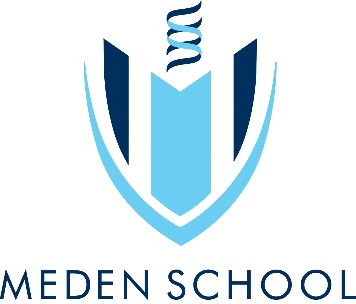 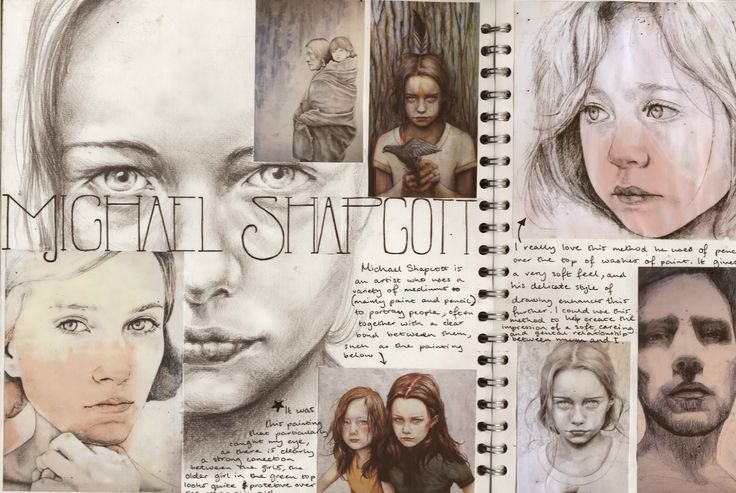 Imaginative ideas supported by perceptive, sustained investigations. Independent, sensitive insights are supported by skilful use of critical understanding.A/A*A diverse range of ideas is being explored with exciting and imaginative developments. Personal, refined judgment conveys understanding of more complex issues.BOwn ideas provide a starting point and are developed using sufficient skill, based on adequate research. Analysis of own and others’ work shows a degree of critical understanding.CStraightforward ideas are considered from a few starting points, informed by an emerging critical understanding, in response to a range of sources.DIdeas from a given starting point are partially developed with attempts at researching the work of others.ETotal mark Learning outcomes: Learning outcomes: Artist 1 analysis and research Artist copyArtist responses  Artist 2 analysis and research Artist copyArtist Reponses Combined response Independent learning: Independent learning: Artist 3 researchArtist 3 responseArtist 4 research Artist 4 responsePhotographic or manipulated responses. Presenting work in your sketchbook. 